　　　JEC　継続届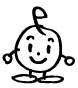 Ⅰ．下記については必ずご記入ください。※引っ越しをされた方は必ずⅡ(2)に新住所をご記入ください。都道府県市区町村メンバー人数（2021年度ｽﾀｰﾄ時点）メンバー人数（2021年度ｽﾀｰﾄ時点）メンバー人数（2021年度ｽﾀｰﾄ時点）人現在のクラブ名現在のクラブ名現在のクラブ名現在のクラブ名現在のクラブ名現在のクラブ名現在のクラブ名現在のクラブ名現在のクラブ名現在のクラブ名現在のクラブ名メンバー人数（2021年度ｽﾀｰﾄ時点）メンバー人数（2021年度ｽﾀｰﾄ時点）メンバー人数（2021年度ｽﾀｰﾄ時点）人現在のクラブ名現在のクラブ名現在のクラブ名現在のクラブ名現在のクラブ名現在のクラブ名現在のクラブ名現在のクラブ名現在のクラブ名現在のクラブ名現在のクラブ名サポーター人数（2021年度ｽﾀｰﾄ時点）サポーター人数（2021年度ｽﾀｰﾄ時点）サポーター人数（2021年度ｽﾀｰﾄ時点）人メンバー人数内訳※年齢・学年は、2021年4月時点を記入してください。※高校生記入欄は、同年齢のメンバーも各学年にあてはめて記入してください。サポーターとしても登録できます。メンバー人数内訳※年齢・学年は、2021年4月時点を記入してください。※高校生記入欄は、同年齢のメンバーも各学年にあてはめて記入してください。サポーターとしても登録できます。幼児（3歳）人幼児（4歳）人幼児（5歳）人人メンバー人数内訳※年齢・学年は、2021年4月時点を記入してください。※高校生記入欄は、同年齢のメンバーも各学年にあてはめて記入してください。サポーターとしても登録できます。メンバー人数内訳※年齢・学年は、2021年4月時点を記入してください。※高校生記入欄は、同年齢のメンバーも各学年にあてはめて記入してください。サポーターとしても登録できます。小学1年生人小学2年生人小学3年生人人メンバー人数内訳※年齢・学年は、2021年4月時点を記入してください。※高校生記入欄は、同年齢のメンバーも各学年にあてはめて記入してください。サポーターとしても登録できます。メンバー人数内訳※年齢・学年は、2021年4月時点を記入してください。※高校生記入欄は、同年齢のメンバーも各学年にあてはめて記入してください。サポーターとしても登録できます。小学4年生人小学5年生人小学6年生人人メンバー人数内訳※年齢・学年は、2021年4月時点を記入してください。※高校生記入欄は、同年齢のメンバーも各学年にあてはめて記入してください。サポーターとしても登録できます。メンバー人数内訳※年齢・学年は、2021年4月時点を記入してください。※高校生記入欄は、同年齢のメンバーも各学年にあてはめて記入してください。サポーターとしても登録できます。中学1年生人中学2年生人中学3年生人人メンバー人数内訳※年齢・学年は、2021年4月時点を記入してください。※高校生記入欄は、同年齢のメンバーも各学年にあてはめて記入してください。サポーターとしても登録できます。メンバー人数内訳※年齢・学年は、2021年4月時点を記入してください。※高校生記入欄は、同年齢のメンバーも各学年にあてはめて記入してください。サポーターとしても登録できます。高校1年生人高校2年生人高校3年生人人活動ツール選択※クラブ単位でいずれか　　を選び☑をしてください活動ツール選択※クラブ単位でいずれか　　を選び☑をしてください□　不要　　　□　メンバーズバッジ
□　メンバーズバッジとエコカード（幼児のみ）　　
※初回は送料無料ですが、追加する場合別途送料がかかります。□　不要　　　□　メンバーズバッジ
□　メンバーズバッジとエコカード（幼児のみ）　　
※初回は送料無料ですが、追加する場合別途送料がかかります。□　不要　　　□　メンバーズバッジ
□　メンバーズバッジとエコカード（幼児のみ）　　
※初回は送料無料ですが、追加する場合別途送料がかかります。□　不要　　　□　メンバーズバッジ
□　メンバーズバッジとエコカード（幼児のみ）　　
※初回は送料無料ですが、追加する場合別途送料がかかります。□　不要　　　□　メンバーズバッジ
□　メンバーズバッジとエコカード（幼児のみ）　　
※初回は送料無料ですが、追加する場合別途送料がかかります。□　不要　　　□　メンバーズバッジ
□　メンバーズバッジとエコカード（幼児のみ）　　
※初回は送料無料ですが、追加する場合別途送料がかかります。□　不要　　　□　メンバーズバッジ
□　メンバーズバッジとエコカード（幼児のみ）　　
※初回は送料無料ですが、追加する場合別途送料がかかります。□　不要　　　□　メンバーズバッジ
□　メンバーズバッジとエコカード（幼児のみ）　　
※初回は送料無料ですが、追加する場合別途送料がかかります。☆バッジは新規メンバーにのみ送付します。
新規加入メンバー数　：　　　　　　　　　　　名☆バッジは新規メンバーにのみ送付します。
新規加入メンバー数　：　　　　　　　　　　　名☆バッジは新規メンバーにのみ送付します。
新規加入メンバー数　：　　　　　　　　　　　名☆バッジは新規メンバーにのみ送付します。
新規加入メンバー数　：　　　　　　　　　　　名☆バッジは新規メンバーにのみ送付します。
新規加入メンバー数　：　　　　　　　　　　　名☆バッジは新規メンバーにのみ送付します。
新規加入メンバー数　：　　　　　　　　　　　名☆バッジは新規メンバーにのみ送付します。
新規加入メンバー数　：　　　　　　　　　　　名☆バッジは新規メンバーにのみ送付します。
新規加入メンバー数　：　　　　　　　　　　　名活動ツール選択※クラブ単位でいずれか　　を選び☑をしてください活動ツール選択※クラブ単位でいずれか　　を選び☑をしてください□　メンバー手帳購入希望：		冊×100円（送料込）＝　合計金額　　　　　　　　　円□　応援マニュアル購入希望：		冊×100円（送料込）＝　合計金額　　　　　　　　　円応援マニュアルは、現在お持ちのものをご利用ください。「メンバー手帳」および「応援マニュアル」はともに実費頒布（1冊100円（送料込））です。ツールをお届けの際に振込用紙を同封いたします。□　メンバー手帳購入希望：		冊×100円（送料込）＝　合計金額　　　　　　　　　円□　応援マニュアル購入希望：		冊×100円（送料込）＝　合計金額　　　　　　　　　円応援マニュアルは、現在お持ちのものをご利用ください。「メンバー手帳」および「応援マニュアル」はともに実費頒布（1冊100円（送料込））です。ツールをお届けの際に振込用紙を同封いたします。□　メンバー手帳購入希望：		冊×100円（送料込）＝　合計金額　　　　　　　　　円□　応援マニュアル購入希望：		冊×100円（送料込）＝　合計金額　　　　　　　　　円応援マニュアルは、現在お持ちのものをご利用ください。「メンバー手帳」および「応援マニュアル」はともに実費頒布（1冊100円（送料込））です。ツールをお届けの際に振込用紙を同封いたします。□　メンバー手帳購入希望：		冊×100円（送料込）＝　合計金額　　　　　　　　　円□　応援マニュアル購入希望：		冊×100円（送料込）＝　合計金額　　　　　　　　　円応援マニュアルは、現在お持ちのものをご利用ください。「メンバー手帳」および「応援マニュアル」はともに実費頒布（1冊100円（送料込））です。ツールをお届けの際に振込用紙を同封いたします。□　メンバー手帳購入希望：		冊×100円（送料込）＝　合計金額　　　　　　　　　円□　応援マニュアル購入希望：		冊×100円（送料込）＝　合計金額　　　　　　　　　円応援マニュアルは、現在お持ちのものをご利用ください。「メンバー手帳」および「応援マニュアル」はともに実費頒布（1冊100円（送料込））です。ツールをお届けの際に振込用紙を同封いたします。□　メンバー手帳購入希望：		冊×100円（送料込）＝　合計金額　　　　　　　　　円□　応援マニュアル購入希望：		冊×100円（送料込）＝　合計金額　　　　　　　　　円応援マニュアルは、現在お持ちのものをご利用ください。「メンバー手帳」および「応援マニュアル」はともに実費頒布（1冊100円（送料込））です。ツールをお届けの際に振込用紙を同封いたします。□　メンバー手帳購入希望：		冊×100円（送料込）＝　合計金額　　　　　　　　　円□　応援マニュアル購入希望：		冊×100円（送料込）＝　合計金額　　　　　　　　　円応援マニュアルは、現在お持ちのものをご利用ください。「メンバー手帳」および「応援マニュアル」はともに実費頒布（1冊100円（送料込））です。ツールをお届けの際に振込用紙を同封いたします。□　メンバー手帳購入希望：		冊×100円（送料込）＝　合計金額　　　　　　　　　円□　応援マニュアル購入希望：		冊×100円（送料込）＝　合計金額　　　　　　　　　円応援マニュアルは、現在お持ちのものをご利用ください。「メンバー手帳」および「応援マニュアル」はともに実費頒布（1冊100円（送料込））です。ツールをお届けの際に振込用紙を同封いたします。□　メンバー手帳購入希望：		冊×100円（送料込）＝　合計金額　　　　　　　　　円□　応援マニュアル購入希望：		冊×100円（送料込）＝　合計金額　　　　　　　　　円応援マニュアルは、現在お持ちのものをご利用ください。「メンバー手帳」および「応援マニュアル」はともに実費頒布（1冊100円（送料込））です。ツールをお届けの際に振込用紙を同封いたします。□　メンバー手帳購入希望：		冊×100円（送料込）＝　合計金額　　　　　　　　　円□　応援マニュアル購入希望：		冊×100円（送料込）＝　合計金額　　　　　　　　　円応援マニュアルは、現在お持ちのものをご利用ください。「メンバー手帳」および「応援マニュアル」はともに実費頒布（1冊100円（送料込））です。ツールをお届けの際に振込用紙を同封いたします。□　メンバー手帳購入希望：		冊×100円（送料込）＝　合計金額　　　　　　　　　円□　応援マニュアル購入希望：		冊×100円（送料込）＝　合計金額　　　　　　　　　円応援マニュアルは、現在お持ちのものをご利用ください。「メンバー手帳」および「応援マニュアル」はともに実費頒布（1冊100円（送料込））です。ツールをお届けの際に振込用紙を同封いたします。□　メンバー手帳購入希望：		冊×100円（送料込）＝　合計金額　　　　　　　　　円□　応援マニュアル購入希望：		冊×100円（送料込）＝　合計金額　　　　　　　　　円応援マニュアルは、現在お持ちのものをご利用ください。「メンバー手帳」および「応援マニュアル」はともに実費頒布（1冊100円（送料込））です。ツールをお届けの際に振込用紙を同封いたします。□　メンバー手帳購入希望：		冊×100円（送料込）＝　合計金額　　　　　　　　　円□　応援マニュアル購入希望：		冊×100円（送料込）＝　合計金額　　　　　　　　　円応援マニュアルは、現在お持ちのものをご利用ください。「メンバー手帳」および「応援マニュアル」はともに実費頒布（1冊100円（送料込））です。ツールをお届けの際に振込用紙を同封いたします。□　メンバー手帳購入希望：		冊×100円（送料込）＝　合計金額　　　　　　　　　円□　応援マニュアル購入希望：		冊×100円（送料込）＝　合計金額　　　　　　　　　円応援マニュアルは、現在お持ちのものをご利用ください。「メンバー手帳」および「応援マニュアル」はともに実費頒布（1冊100円（送料込））です。ツールをお届けの際に振込用紙を同封いたします。□　メンバー手帳購入希望：		冊×100円（送料込）＝　合計金額　　　　　　　　　円□　応援マニュアル購入希望：		冊×100円（送料込）＝　合計金額　　　　　　　　　円応援マニュアルは、現在お持ちのものをご利用ください。「メンバー手帳」および「応援マニュアル」はともに実費頒布（1冊100円（送料込））です。ツールをお届けの際に振込用紙を同封いたします。□　メンバー手帳購入希望：		冊×100円（送料込）＝　合計金額　　　　　　　　　円□　応援マニュアル購入希望：		冊×100円（送料込）＝　合計金額　　　　　　　　　円応援マニュアルは、現在お持ちのものをご利用ください。「メンバー手帳」および「応援マニュアル」はともに実費頒布（1冊100円（送料込））です。ツールをお届けの際に振込用紙を同封いたします。今年度の主な活動※クラブの主な活動、取り組みたい活動分野に☑をしてください（2つまで）。今年度の主な活動※クラブの主な活動、取り組みたい活動分野に☑をしてください（2つまで）。□ごみ・リサイクル　　□生活・省エネ　　□水　　□自然・生物多様性　　□　農業・栽培　□その他（　　　　　　　　　　　　　　　　　　　　　　　　　　　　　　　　　　　　　　　　　　　　　）□ごみ・リサイクル　　□生活・省エネ　　□水　　□自然・生物多様性　　□　農業・栽培　□その他（　　　　　　　　　　　　　　　　　　　　　　　　　　　　　　　　　　　　　　　　　　　　　）□ごみ・リサイクル　　□生活・省エネ　　□水　　□自然・生物多様性　　□　農業・栽培　□その他（　　　　　　　　　　　　　　　　　　　　　　　　　　　　　　　　　　　　　　　　　　　　　）□ごみ・リサイクル　　□生活・省エネ　　□水　　□自然・生物多様性　　□　農業・栽培　□その他（　　　　　　　　　　　　　　　　　　　　　　　　　　　　　　　　　　　　　　　　　　　　　）□ごみ・リサイクル　　□生活・省エネ　　□水　　□自然・生物多様性　　□　農業・栽培　□その他（　　　　　　　　　　　　　　　　　　　　　　　　　　　　　　　　　　　　　　　　　　　　　）□ごみ・リサイクル　　□生活・省エネ　　□水　　□自然・生物多様性　　□　農業・栽培　□その他（　　　　　　　　　　　　　　　　　　　　　　　　　　　　　　　　　　　　　　　　　　　　　）□ごみ・リサイクル　　□生活・省エネ　　□水　　□自然・生物多様性　　□　農業・栽培　□その他（　　　　　　　　　　　　　　　　　　　　　　　　　　　　　　　　　　　　　　　　　　　　　）□ごみ・リサイクル　　□生活・省エネ　　□水　　□自然・生物多様性　　□　農業・栽培　□その他（　　　　　　　　　　　　　　　　　　　　　　　　　　　　　　　　　　　　　　　　　　　　　）□ごみ・リサイクル　　□生活・省エネ　　□水　　□自然・生物多様性　　□　農業・栽培　□その他（　　　　　　　　　　　　　　　　　　　　　　　　　　　　　　　　　　　　　　　　　　　　　）□ごみ・リサイクル　　□生活・省エネ　　□水　　□自然・生物多様性　　□　農業・栽培　□その他（　　　　　　　　　　　　　　　　　　　　　　　　　　　　　　　　　　　　　　　　　　　　　）□ごみ・リサイクル　　□生活・省エネ　　□水　　□自然・生物多様性　　□　農業・栽培　□その他（　　　　　　　　　　　　　　　　　　　　　　　　　　　　　　　　　　　　　　　　　　　　　）□ごみ・リサイクル　　□生活・省エネ　　□水　　□自然・生物多様性　　□　農業・栽培　□その他（　　　　　　　　　　　　　　　　　　　　　　　　　　　　　　　　　　　　　　　　　　　　　）□ごみ・リサイクル　　□生活・省エネ　　□水　　□自然・生物多様性　　□　農業・栽培　□その他（　　　　　　　　　　　　　　　　　　　　　　　　　　　　　　　　　　　　　　　　　　　　　）□ごみ・リサイクル　　□生活・省エネ　　□水　　□自然・生物多様性　　□　農業・栽培　□その他（　　　　　　　　　　　　　　　　　　　　　　　　　　　　　　　　　　　　　　　　　　　　　）□ごみ・リサイクル　　□生活・省エネ　　□水　　□自然・生物多様性　　□　農業・栽培　□その他（　　　　　　　　　　　　　　　　　　　　　　　　　　　　　　　　　　　　　　　　　　　　　）□ごみ・リサイクル　　□生活・省エネ　　□水　　□自然・生物多様性　　□　農業・栽培　□その他（　　　　　　　　　　　　　　　　　　　　　　　　　　　　　　　　　　　　　　　　　　　　　）Ⅱ．内容に変更がある場合には、該当する□にチェック☑してご記入ください。□クラブ名変更⇒（１）へ　　　□代表サポーターの連絡先変更⇒（２）へ　　　□グループの種類⇒（３）へⅡ．内容に変更がある場合には、該当する□にチェック☑してご記入ください。□クラブ名変更⇒（１）へ　　　□代表サポーターの連絡先変更⇒（２）へ　　　□グループの種類⇒（３）へⅡ．内容に変更がある場合には、該当する□にチェック☑してご記入ください。□クラブ名変更⇒（１）へ　　　□代表サポーターの連絡先変更⇒（２）へ　　　□グループの種類⇒（３）へⅡ．内容に変更がある場合には、該当する□にチェック☑してご記入ください。□クラブ名変更⇒（１）へ　　　□代表サポーターの連絡先変更⇒（２）へ　　　□グループの種類⇒（３）へⅡ．内容に変更がある場合には、該当する□にチェック☑してご記入ください。□クラブ名変更⇒（１）へ　　　□代表サポーターの連絡先変更⇒（２）へ　　　□グループの種類⇒（３）へⅡ．内容に変更がある場合には、該当する□にチェック☑してご記入ください。□クラブ名変更⇒（１）へ　　　□代表サポーターの連絡先変更⇒（２）へ　　　□グループの種類⇒（３）へⅡ．内容に変更がある場合には、該当する□にチェック☑してご記入ください。□クラブ名変更⇒（１）へ　　　□代表サポーターの連絡先変更⇒（２）へ　　　□グループの種類⇒（３）へⅡ．内容に変更がある場合には、該当する□にチェック☑してご記入ください。□クラブ名変更⇒（１）へ　　　□代表サポーターの連絡先変更⇒（２）へ　　　□グループの種類⇒（３）へⅡ．内容に変更がある場合には、該当する□にチェック☑してご記入ください。□クラブ名変更⇒（１）へ　　　□代表サポーターの連絡先変更⇒（２）へ　　　□グループの種類⇒（３）へⅡ．内容に変更がある場合には、該当する□にチェック☑してご記入ください。□クラブ名変更⇒（１）へ　　　□代表サポーターの連絡先変更⇒（２）へ　　　□グループの種類⇒（３）へⅡ．内容に変更がある場合には、該当する□にチェック☑してご記入ください。□クラブ名変更⇒（１）へ　　　□代表サポーターの連絡先変更⇒（２）へ　　　□グループの種類⇒（３）へⅡ．内容に変更がある場合には、該当する□にチェック☑してご記入ください。□クラブ名変更⇒（１）へ　　　□代表サポーターの連絡先変更⇒（２）へ　　　□グループの種類⇒（３）へⅡ．内容に変更がある場合には、該当する□にチェック☑してご記入ください。□クラブ名変更⇒（１）へ　　　□代表サポーターの連絡先変更⇒（２）へ　　　□グループの種類⇒（３）へⅡ．内容に変更がある場合には、該当する□にチェック☑してご記入ください。□クラブ名変更⇒（１）へ　　　□代表サポーターの連絡先変更⇒（２）へ　　　□グループの種類⇒（３）へⅡ．内容に変更がある場合には、該当する□にチェック☑してご記入ください。□クラブ名変更⇒（１）へ　　　□代表サポーターの連絡先変更⇒（２）へ　　　□グループの種類⇒（３）へⅡ．内容に変更がある場合には、該当する□にチェック☑してご記入ください。□クラブ名変更⇒（１）へ　　　□代表サポーターの連絡先変更⇒（２）へ　　　□グループの種類⇒（３）へⅡ．内容に変更がある場合には、該当する□にチェック☑してご記入ください。□クラブ名変更⇒（１）へ　　　□代表サポーターの連絡先変更⇒（２）へ　　　□グループの種類⇒（３）へⅡ．内容に変更がある場合には、該当する□にチェック☑してご記入ください。□クラブ名変更⇒（１）へ　　　□代表サポーターの連絡先変更⇒（２）へ　　　□グループの種類⇒（３）へ(１)新しいクラブ名(１)新しいクラブ名(２)代表サポーターの連絡先（活動ツール等送付先）活動に役立つ情報を定期的にEメールでお送りしています。必ずご登録ください。(２)代表サポーターの連絡先（活動ツール等送付先）活動に役立つ情報を定期的にEメールでお送りしています。必ずご登録ください。氏名氏名氏名氏名氏名氏名氏名氏名氏名氏名氏名氏名氏名JEC活動年数年目JEC活動年数年目JEC活動年数年目(２)代表サポーターの連絡先（活動ツール等送付先）活動に役立つ情報を定期的にEメールでお送りしています。必ずご登録ください。(２)代表サポーターの連絡先（活動ツール等送付先）活動に役立つ情報を定期的にEメールでお送りしています。必ずご登録ください。住所　〒住所　〒住所　〒住所　〒住所　〒住所　〒住所　〒住所　〒住所　〒住所　〒住所　〒住所　〒住所　〒住所　〒住所　〒住所　〒(２)代表サポーターの連絡先（活動ツール等送付先）活動に役立つ情報を定期的にEメールでお送りしています。必ずご登録ください。(２)代表サポーターの連絡先（活動ツール等送付先）活動に役立つ情報を定期的にEメールでお送りしています。必ずご登録ください。TEL（　　　　　　）　　　　　　　－TEL（　　　　　　）　　　　　　　－TEL（　　　　　　）　　　　　　　－TEL（　　　　　　）　　　　　　　－TEL（　　　　　　）　　　　　　　－TEL（　　　　　　）　　　　　　　－TEL（　　　　　　）　　　　　　　－FAX （　　　　　　）　　　　　　　－FAX （　　　　　　）　　　　　　　－FAX （　　　　　　）　　　　　　　－FAX （　　　　　　）　　　　　　　－FAX （　　　　　　）　　　　　　　－FAX （　　　　　　）　　　　　　　－FAX （　　　　　　）　　　　　　　－FAX （　　　　　　）　　　　　　　－FAX （　　　　　　）　　　　　　　－(２)代表サポーターの連絡先（活動ツール等送付先）活動に役立つ情報を定期的にEメールでお送りしています。必ずご登録ください。(２)代表サポーターの連絡先（活動ツール等送付先）活動に役立つ情報を定期的にEメールでお送りしています。必ずご登録ください。E-mailE-mailE-mailE-mailE-mailE-mailE-mailE-mailE-mailE-mailE-mailE-mailE-mailE-mailE-mailE-mail(３)グループの種類(３)グループの種類近所や地域のお友達　　□家族・親戚　　□ボーイ・ガールスカウト　　□子ども会　　□児童館や公民館のクラブ□自治体の募集　　□幼稚園・保育園（園名：　　　　　　　　　　　　　　　　　　　　　　　　　　　　　）学校の（□クラス・□クラブ・□委員会・□学年・□全校　　　　→学校名：　　　　　　　　　　　　　　　　　　　　　　　　　）・総合学習として実施している→□YES・□NO＊異クラス混合の場合は「学年」へ、異学年混同は「全校」へ印をしてください。その他（　　　　　　　　　　　　　　　　　　　　　　　　　　　　　　　　　　　　　　　　　　　　　　　　　　　　　　　　　　　　　　　　　）近所や地域のお友達　　□家族・親戚　　□ボーイ・ガールスカウト　　□子ども会　　□児童館や公民館のクラブ□自治体の募集　　□幼稚園・保育園（園名：　　　　　　　　　　　　　　　　　　　　　　　　　　　　　）学校の（□クラス・□クラブ・□委員会・□学年・□全校　　　　→学校名：　　　　　　　　　　　　　　　　　　　　　　　　　）・総合学習として実施している→□YES・□NO＊異クラス混合の場合は「学年」へ、異学年混同は「全校」へ印をしてください。その他（　　　　　　　　　　　　　　　　　　　　　　　　　　　　　　　　　　　　　　　　　　　　　　　　　　　　　　　　　　　　　　　　　）近所や地域のお友達　　□家族・親戚　　□ボーイ・ガールスカウト　　□子ども会　　□児童館や公民館のクラブ□自治体の募集　　□幼稚園・保育園（園名：　　　　　　　　　　　　　　　　　　　　　　　　　　　　　）学校の（□クラス・□クラブ・□委員会・□学年・□全校　　　　→学校名：　　　　　　　　　　　　　　　　　　　　　　　　　）・総合学習として実施している→□YES・□NO＊異クラス混合の場合は「学年」へ、異学年混同は「全校」へ印をしてください。その他（　　　　　　　　　　　　　　　　　　　　　　　　　　　　　　　　　　　　　　　　　　　　　　　　　　　　　　　　　　　　　　　　　）近所や地域のお友達　　□家族・親戚　　□ボーイ・ガールスカウト　　□子ども会　　□児童館や公民館のクラブ□自治体の募集　　□幼稚園・保育園（園名：　　　　　　　　　　　　　　　　　　　　　　　　　　　　　）学校の（□クラス・□クラブ・□委員会・□学年・□全校　　　　→学校名：　　　　　　　　　　　　　　　　　　　　　　　　　）・総合学習として実施している→□YES・□NO＊異クラス混合の場合は「学年」へ、異学年混同は「全校」へ印をしてください。その他（　　　　　　　　　　　　　　　　　　　　　　　　　　　　　　　　　　　　　　　　　　　　　　　　　　　　　　　　　　　　　　　　　）近所や地域のお友達　　□家族・親戚　　□ボーイ・ガールスカウト　　□子ども会　　□児童館や公民館のクラブ□自治体の募集　　□幼稚園・保育園（園名：　　　　　　　　　　　　　　　　　　　　　　　　　　　　　）学校の（□クラス・□クラブ・□委員会・□学年・□全校　　　　→学校名：　　　　　　　　　　　　　　　　　　　　　　　　　）・総合学習として実施している→□YES・□NO＊異クラス混合の場合は「学年」へ、異学年混同は「全校」へ印をしてください。その他（　　　　　　　　　　　　　　　　　　　　　　　　　　　　　　　　　　　　　　　　　　　　　　　　　　　　　　　　　　　　　　　　　）近所や地域のお友達　　□家族・親戚　　□ボーイ・ガールスカウト　　□子ども会　　□児童館や公民館のクラブ□自治体の募集　　□幼稚園・保育園（園名：　　　　　　　　　　　　　　　　　　　　　　　　　　　　　）学校の（□クラス・□クラブ・□委員会・□学年・□全校　　　　→学校名：　　　　　　　　　　　　　　　　　　　　　　　　　）・総合学習として実施している→□YES・□NO＊異クラス混合の場合は「学年」へ、異学年混同は「全校」へ印をしてください。その他（　　　　　　　　　　　　　　　　　　　　　　　　　　　　　　　　　　　　　　　　　　　　　　　　　　　　　　　　　　　　　　　　　）近所や地域のお友達　　□家族・親戚　　□ボーイ・ガールスカウト　　□子ども会　　□児童館や公民館のクラブ□自治体の募集　　□幼稚園・保育園（園名：　　　　　　　　　　　　　　　　　　　　　　　　　　　　　）学校の（□クラス・□クラブ・□委員会・□学年・□全校　　　　→学校名：　　　　　　　　　　　　　　　　　　　　　　　　　）・総合学習として実施している→□YES・□NO＊異クラス混合の場合は「学年」へ、異学年混同は「全校」へ印をしてください。その他（　　　　　　　　　　　　　　　　　　　　　　　　　　　　　　　　　　　　　　　　　　　　　　　　　　　　　　　　　　　　　　　　　）近所や地域のお友達　　□家族・親戚　　□ボーイ・ガールスカウト　　□子ども会　　□児童館や公民館のクラブ□自治体の募集　　□幼稚園・保育園（園名：　　　　　　　　　　　　　　　　　　　　　　　　　　　　　）学校の（□クラス・□クラブ・□委員会・□学年・□全校　　　　→学校名：　　　　　　　　　　　　　　　　　　　　　　　　　）・総合学習として実施している→□YES・□NO＊異クラス混合の場合は「学年」へ、異学年混同は「全校」へ印をしてください。その他（　　　　　　　　　　　　　　　　　　　　　　　　　　　　　　　　　　　　　　　　　　　　　　　　　　　　　　　　　　　　　　　　　）近所や地域のお友達　　□家族・親戚　　□ボーイ・ガールスカウト　　□子ども会　　□児童館や公民館のクラブ□自治体の募集　　□幼稚園・保育園（園名：　　　　　　　　　　　　　　　　　　　　　　　　　　　　　）学校の（□クラス・□クラブ・□委員会・□学年・□全校　　　　→学校名：　　　　　　　　　　　　　　　　　　　　　　　　　）・総合学習として実施している→□YES・□NO＊異クラス混合の場合は「学年」へ、異学年混同は「全校」へ印をしてください。その他（　　　　　　　　　　　　　　　　　　　　　　　　　　　　　　　　　　　　　　　　　　　　　　　　　　　　　　　　　　　　　　　　　）近所や地域のお友達　　□家族・親戚　　□ボーイ・ガールスカウト　　□子ども会　　□児童館や公民館のクラブ□自治体の募集　　□幼稚園・保育園（園名：　　　　　　　　　　　　　　　　　　　　　　　　　　　　　）学校の（□クラス・□クラブ・□委員会・□学年・□全校　　　　→学校名：　　　　　　　　　　　　　　　　　　　　　　　　　）・総合学習として実施している→□YES・□NO＊異クラス混合の場合は「学年」へ、異学年混同は「全校」へ印をしてください。その他（　　　　　　　　　　　　　　　　　　　　　　　　　　　　　　　　　　　　　　　　　　　　　　　　　　　　　　　　　　　　　　　　　）近所や地域のお友達　　□家族・親戚　　□ボーイ・ガールスカウト　　□子ども会　　□児童館や公民館のクラブ□自治体の募集　　□幼稚園・保育園（園名：　　　　　　　　　　　　　　　　　　　　　　　　　　　　　）学校の（□クラス・□クラブ・□委員会・□学年・□全校　　　　→学校名：　　　　　　　　　　　　　　　　　　　　　　　　　）・総合学習として実施している→□YES・□NO＊異クラス混合の場合は「学年」へ、異学年混同は「全校」へ印をしてください。その他（　　　　　　　　　　　　　　　　　　　　　　　　　　　　　　　　　　　　　　　　　　　　　　　　　　　　　　　　　　　　　　　　　）近所や地域のお友達　　□家族・親戚　　□ボーイ・ガールスカウト　　□子ども会　　□児童館や公民館のクラブ□自治体の募集　　□幼稚園・保育園（園名：　　　　　　　　　　　　　　　　　　　　　　　　　　　　　）学校の（□クラス・□クラブ・□委員会・□学年・□全校　　　　→学校名：　　　　　　　　　　　　　　　　　　　　　　　　　）・総合学習として実施している→□YES・□NO＊異クラス混合の場合は「学年」へ、異学年混同は「全校」へ印をしてください。その他（　　　　　　　　　　　　　　　　　　　　　　　　　　　　　　　　　　　　　　　　　　　　　　　　　　　　　　　　　　　　　　　　　）近所や地域のお友達　　□家族・親戚　　□ボーイ・ガールスカウト　　□子ども会　　□児童館や公民館のクラブ□自治体の募集　　□幼稚園・保育園（園名：　　　　　　　　　　　　　　　　　　　　　　　　　　　　　）学校の（□クラス・□クラブ・□委員会・□学年・□全校　　　　→学校名：　　　　　　　　　　　　　　　　　　　　　　　　　）・総合学習として実施している→□YES・□NO＊異クラス混合の場合は「学年」へ、異学年混同は「全校」へ印をしてください。その他（　　　　　　　　　　　　　　　　　　　　　　　　　　　　　　　　　　　　　　　　　　　　　　　　　　　　　　　　　　　　　　　　　）近所や地域のお友達　　□家族・親戚　　□ボーイ・ガールスカウト　　□子ども会　　□児童館や公民館のクラブ□自治体の募集　　□幼稚園・保育園（園名：　　　　　　　　　　　　　　　　　　　　　　　　　　　　　）学校の（□クラス・□クラブ・□委員会・□学年・□全校　　　　→学校名：　　　　　　　　　　　　　　　　　　　　　　　　　）・総合学習として実施している→□YES・□NO＊異クラス混合の場合は「学年」へ、異学年混同は「全校」へ印をしてください。その他（　　　　　　　　　　　　　　　　　　　　　　　　　　　　　　　　　　　　　　　　　　　　　　　　　　　　　　　　　　　　　　　　　）近所や地域のお友達　　□家族・親戚　　□ボーイ・ガールスカウト　　□子ども会　　□児童館や公民館のクラブ□自治体の募集　　□幼稚園・保育園（園名：　　　　　　　　　　　　　　　　　　　　　　　　　　　　　）学校の（□クラス・□クラブ・□委員会・□学年・□全校　　　　→学校名：　　　　　　　　　　　　　　　　　　　　　　　　　）・総合学習として実施している→□YES・□NO＊異クラス混合の場合は「学年」へ、異学年混同は「全校」へ印をしてください。その他（　　　　　　　　　　　　　　　　　　　　　　　　　　　　　　　　　　　　　　　　　　　　　　　　　　　　　　　　　　　　　　　　　）近所や地域のお友達　　□家族・親戚　　□ボーイ・ガールスカウト　　□子ども会　　□児童館や公民館のクラブ□自治体の募集　　□幼稚園・保育園（園名：　　　　　　　　　　　　　　　　　　　　　　　　　　　　　）学校の（□クラス・□クラブ・□委員会・□学年・□全校　　　　→学校名：　　　　　　　　　　　　　　　　　　　　　　　　　）・総合学習として実施している→□YES・□NO＊異クラス混合の場合は「学年」へ、異学年混同は「全校」へ印をしてください。その他（　　　　　　　　　　　　　　　　　　　　　　　　　　　　　　　　　　　　　　　　　　　　　　　　　　　　　　　　　　　　　　　　　）